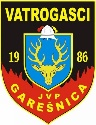                  GRAD GAREŠNICAJAVNA VATROGASNA POSTROJBA                        GAREŠNICA          Matije Gupca 136, Garešnica                   OIB:60627949200Potrebiti podaci vezani za natječaj za radno mjesto vatrogasac - pripravnikVatrogasac (SSS)Popis poslova i zadaća•  obavlja poslove predviđene zakonom,•  neposredno učestvuje na intervencijama,•  sudjeluje u teoretskoj, praktičnoj obuci i izvođenju vježbi,•  odgovara za ispravnost i učinkovitost opreme za intervenciju,• obavlja i ostale poslove, sistematizirane ovim Pravilnikom shodno sposobnostima,      kvalifikacijama i uvjetima.Pripravnički staž, uključujući i volonterski rad, traje ovisno o stupnju stručne spreme i to :-	pripravnik IV/1 stupanj stručne spreme - 3 mjeseca.Koeficijent složenosti poslova za traženo radno mjesto je 1,00, a vezan je na osnovicu za obračun plaće državnih i lokalnih službenika i namještenika.Za vrijeme pripravništva radnik prima plaću u visini od 80% od osnovne plaće pripadajućeg radnog mjesta.       